Application de la semaine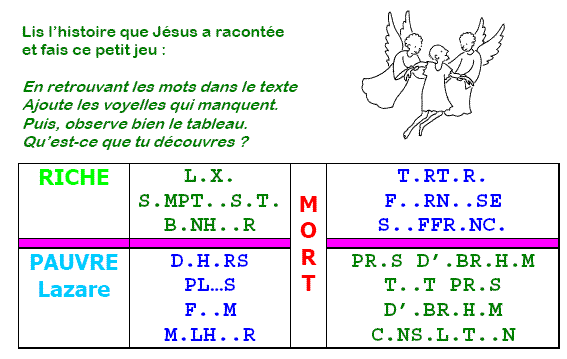 